Tuesday 23rd February 2021Pre learning quiz – Place Value to 201.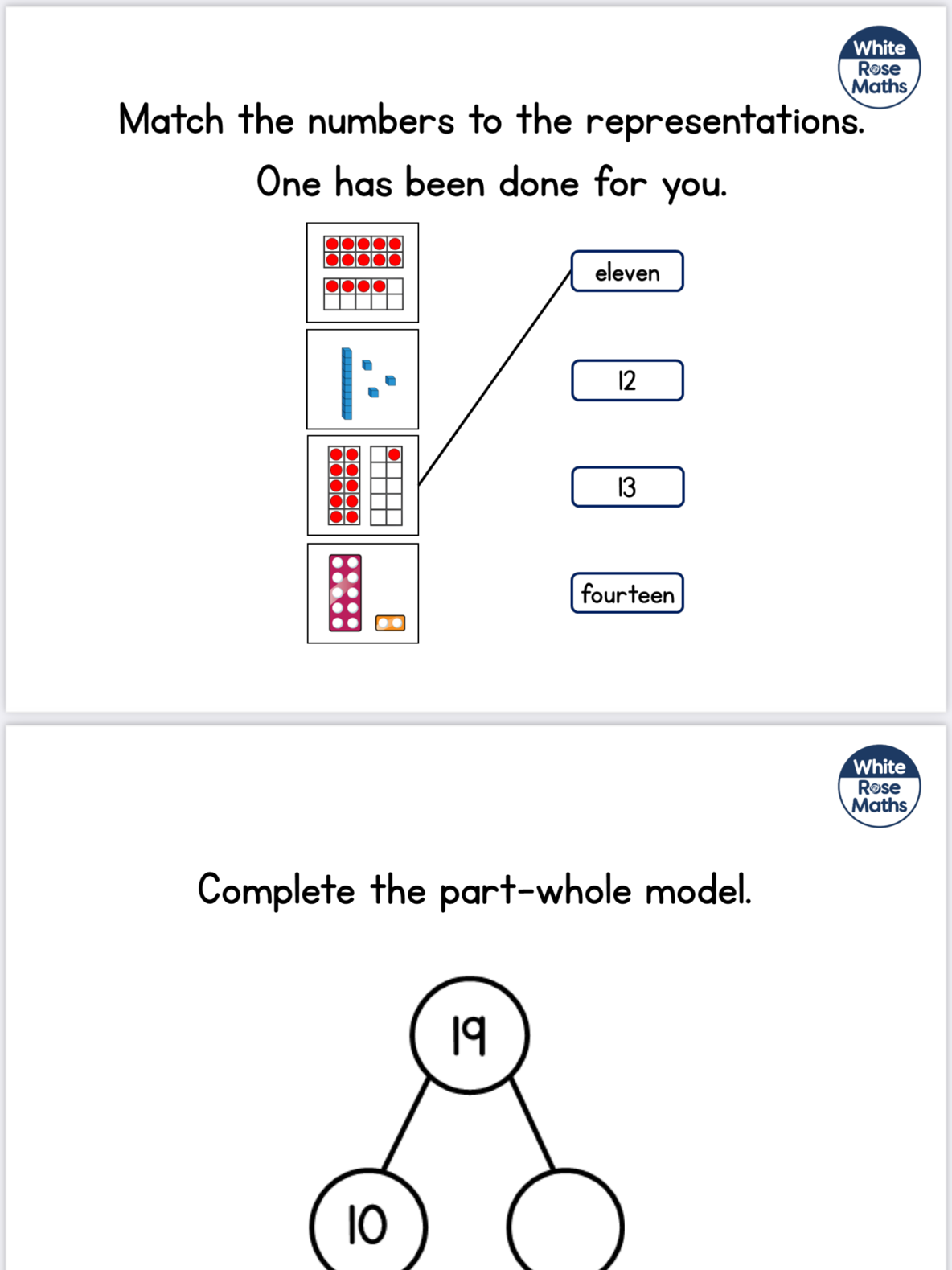 2.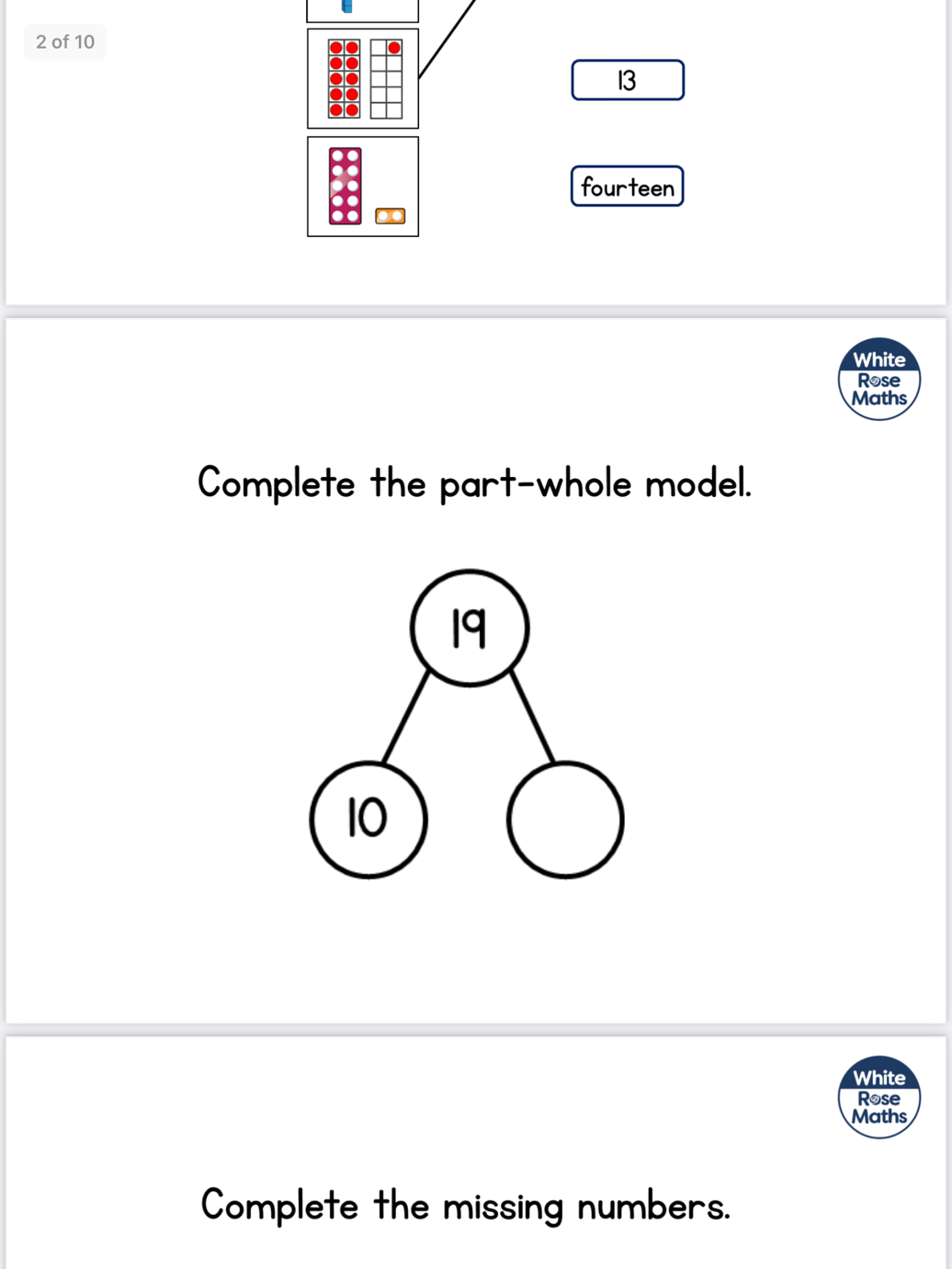 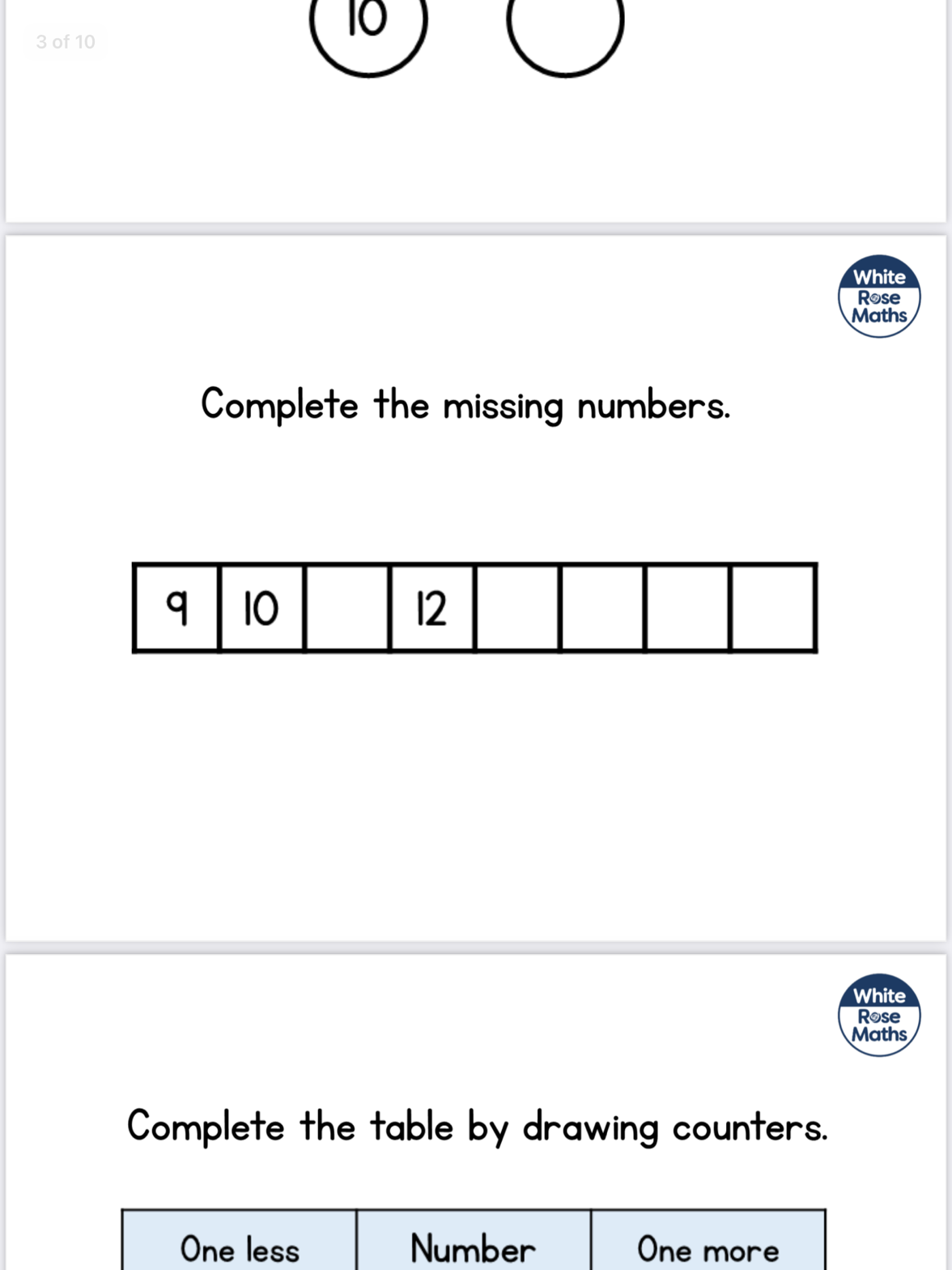 3.4.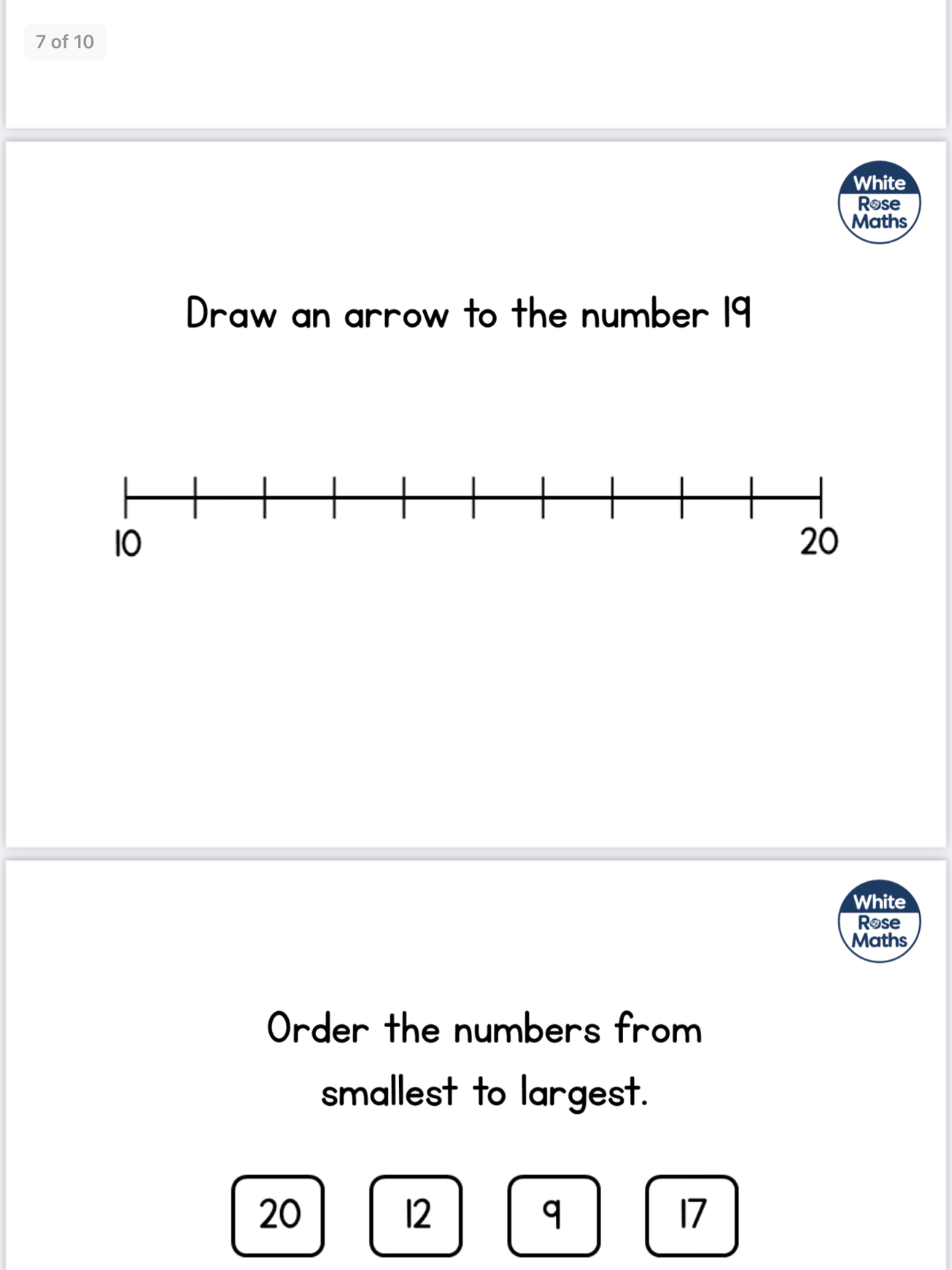 5.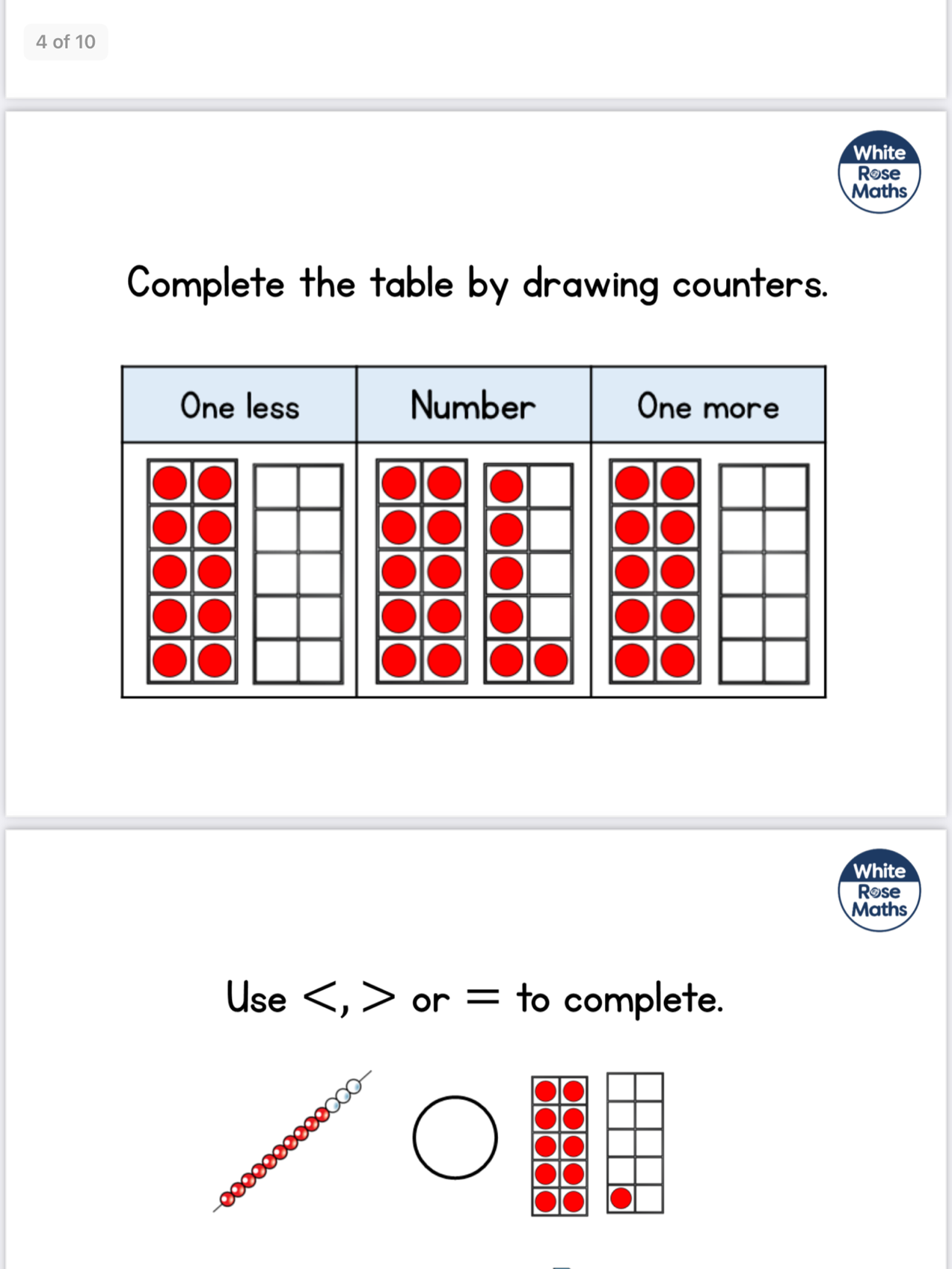 6.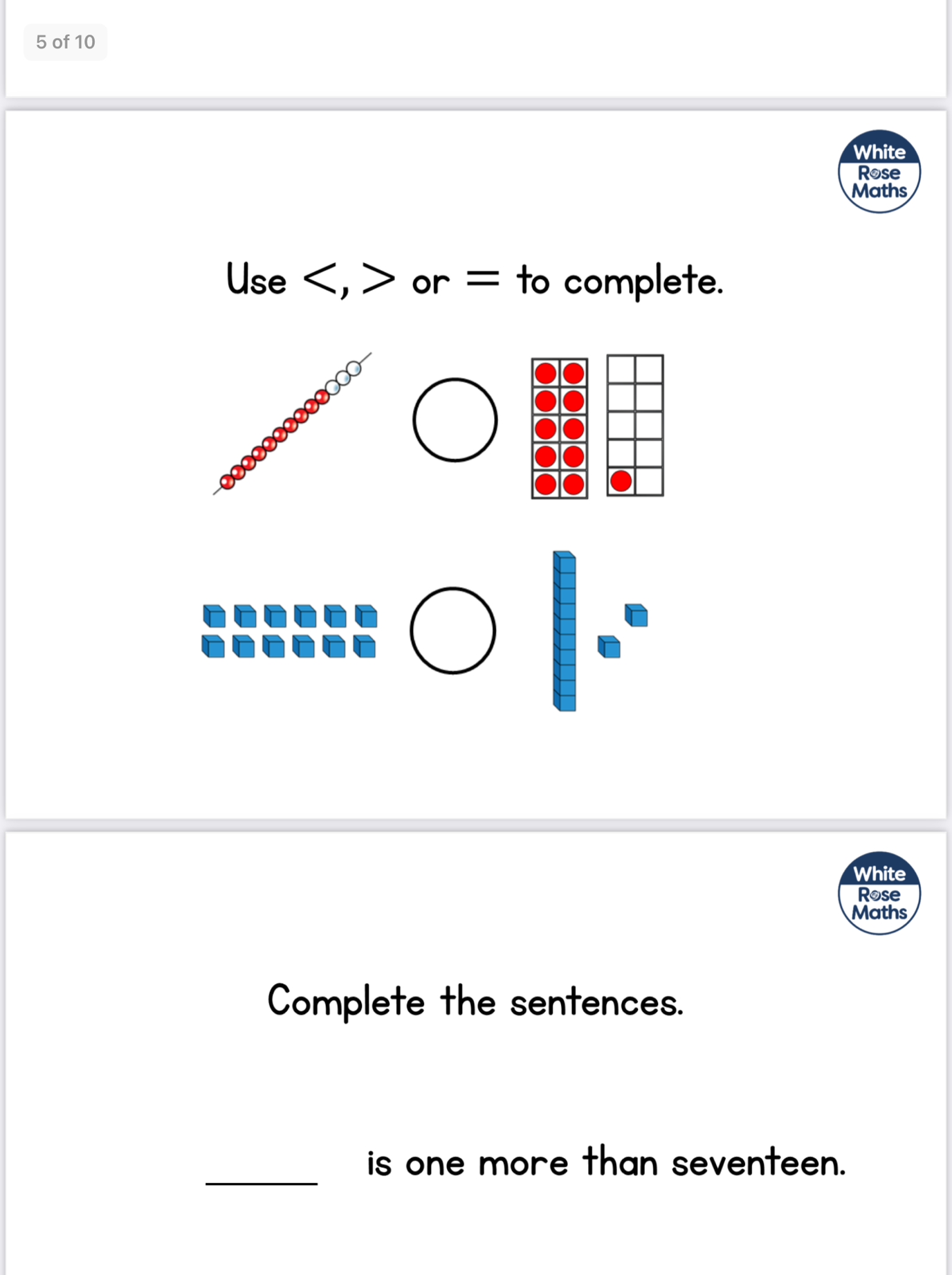 7. 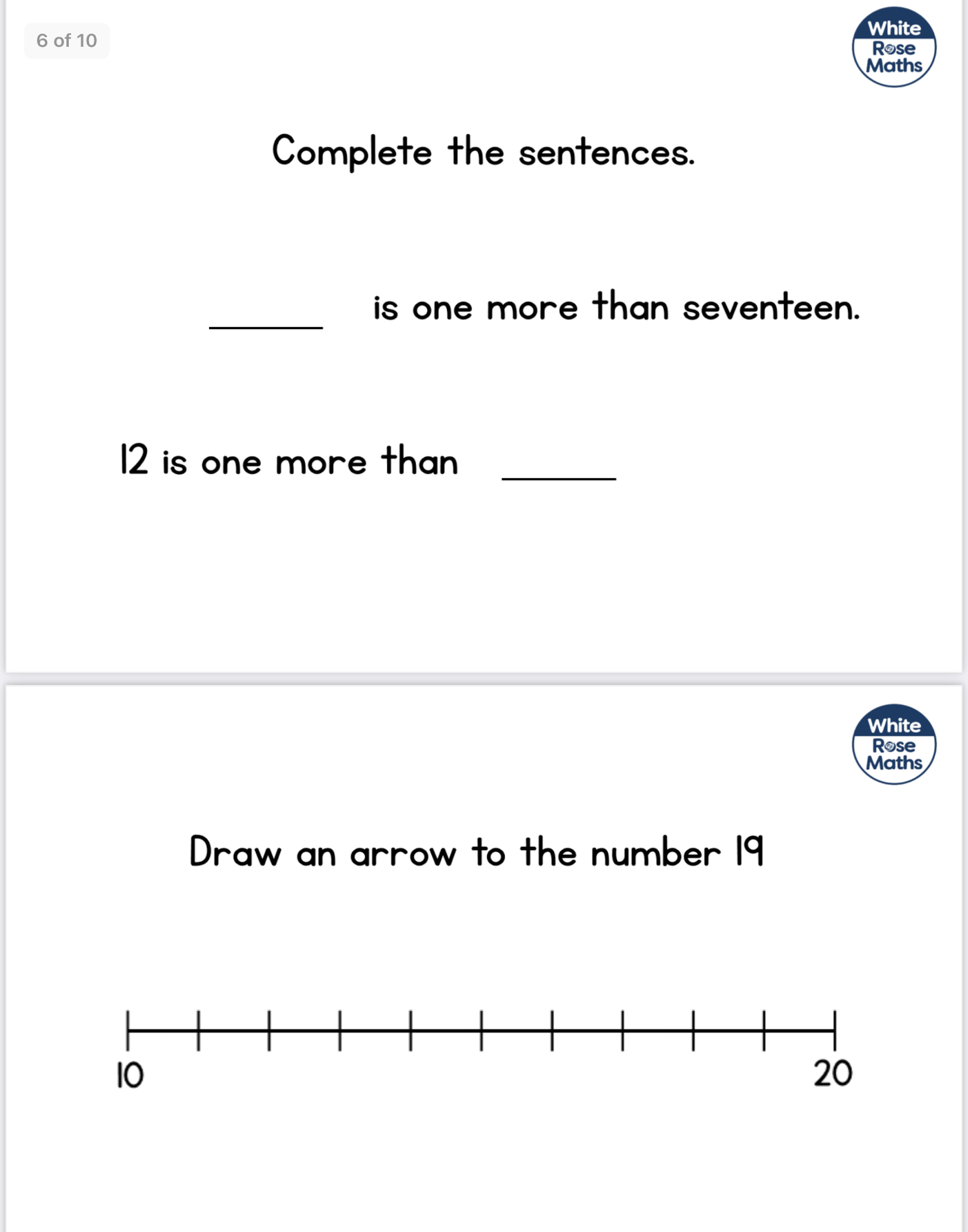 8.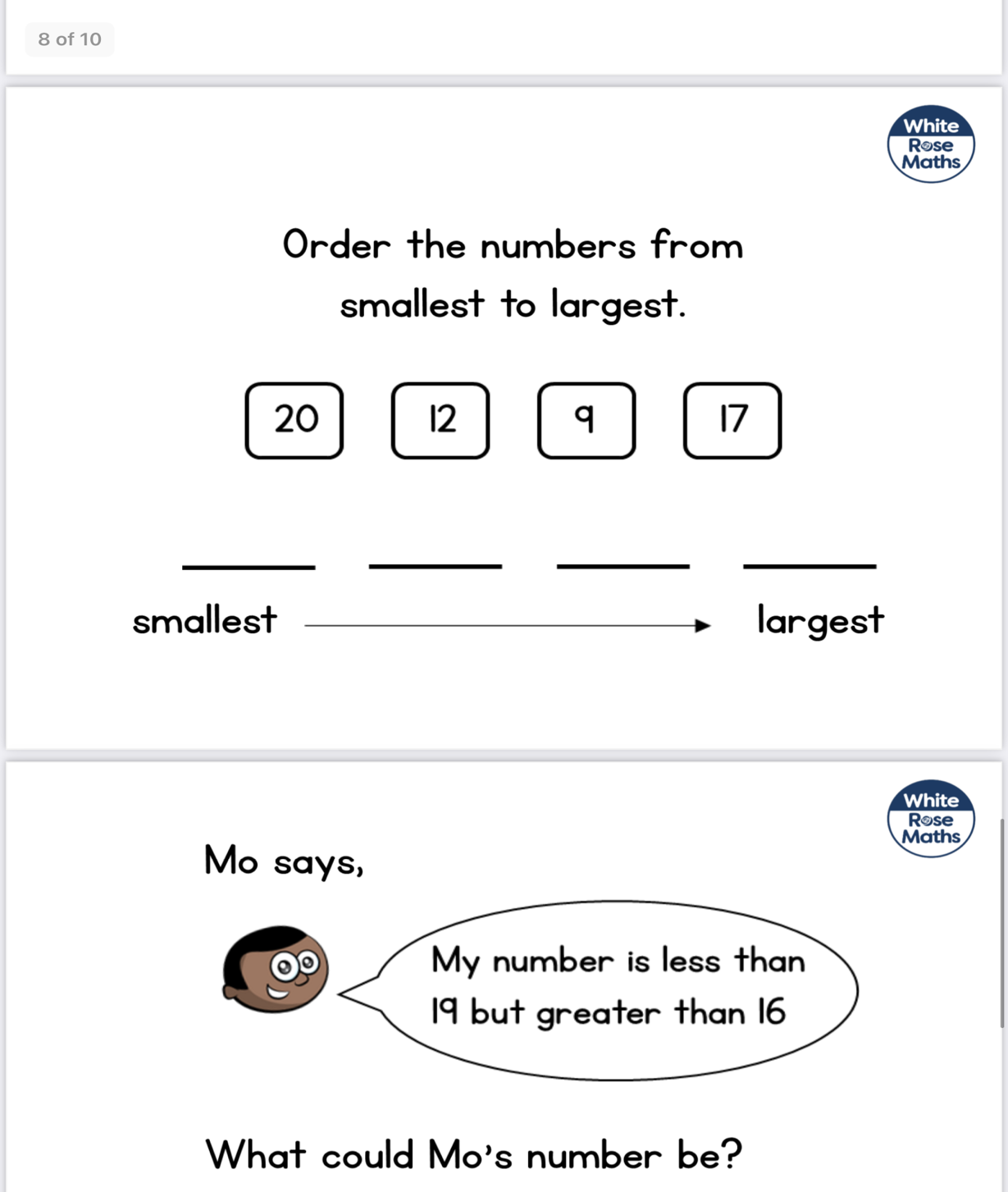 9.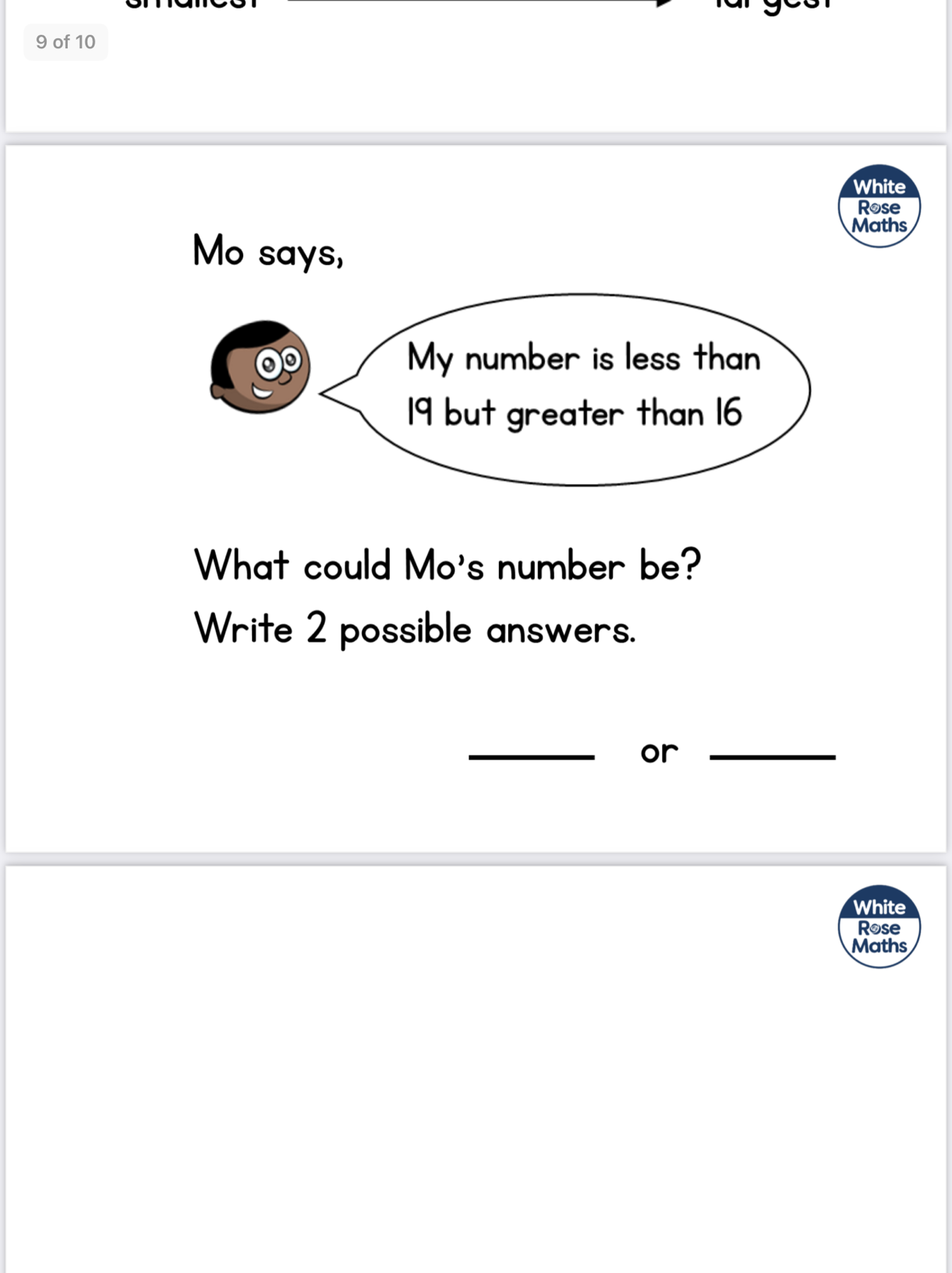 